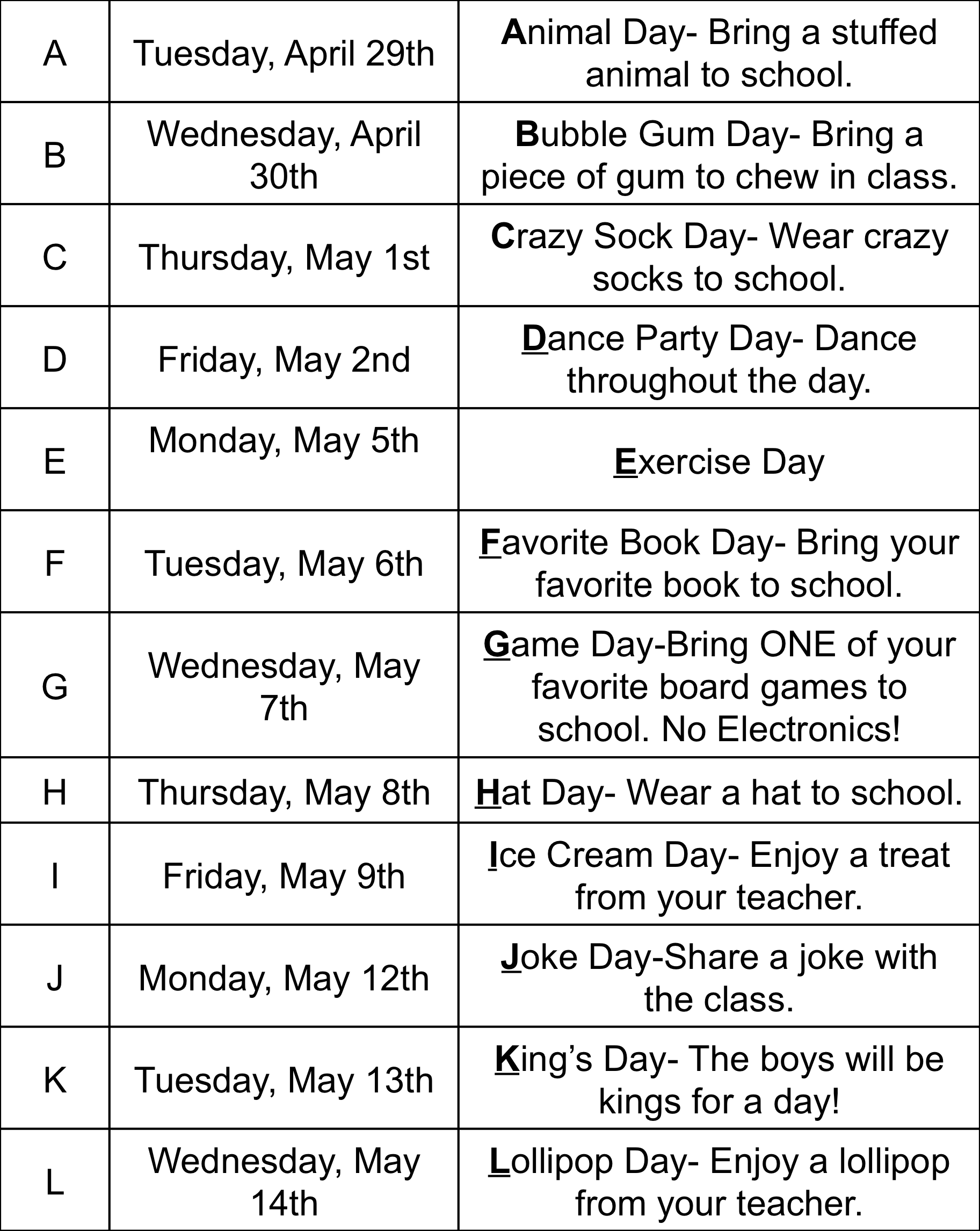 MThursday, May 15thMusic Day- We will listen to music throughout the day.NFriday, May 16thNecklace or Necktie DayOMonday, May 19thOutside Snack Day- We will eat our snacks outside.PTuesday, May 20thPajama Day- Wear your pajamas to school.QWednesday, May 21stQueen’s Day- The girls will be the queens for the day.RThursday, May 22ndRainbow Day- Wear your favorite color of the rainbow.STuesday, May 27thSports Day- Wear your favorite sports team apparel.TWednesday, May 28thT-shirt Day- Wear your favorite t-shirt.UThursday, May 29thUno Day- We will play Uno under our tables.  If you have an Uno game, please bring it to school.VFriday, May 30thVideo Day- We will watch a video.WMonday, June 2ndWestgate Day- Wear your Westgate spirit wear.XTuesday, June 3rdeXtra Recess DayYWednesday, June 4thYear End Clean Up DayZThursday, June 5thZip Your Bag & Enjoy Your Summer!!